Castlebrook High School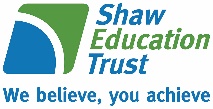 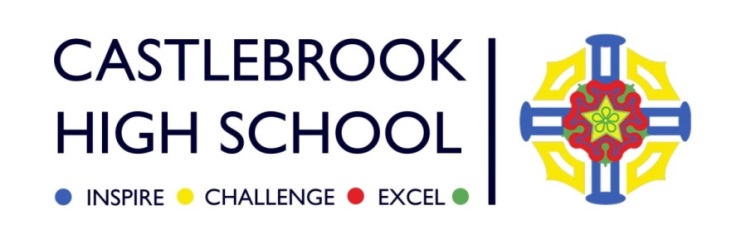 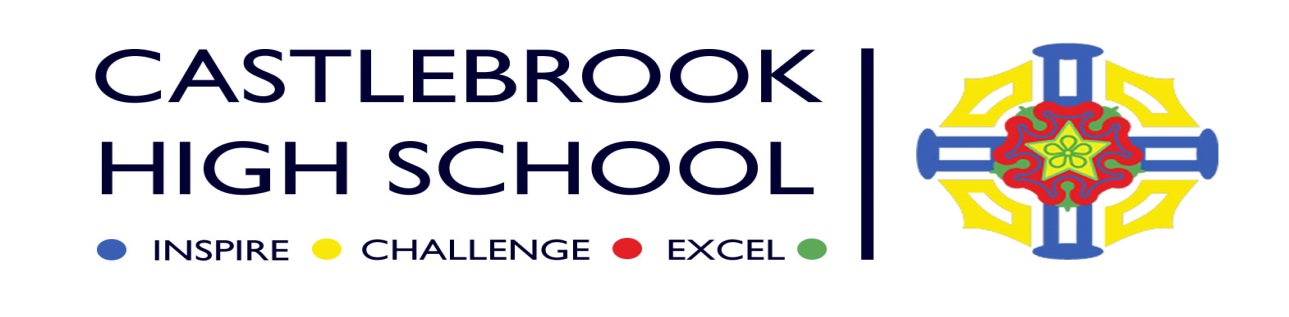 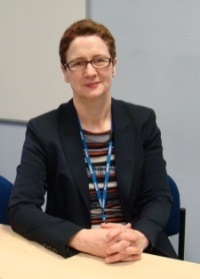 February 2018Dear CandidateThank you for your interest in the post of Science teacher at Castlebrook High School.  This is a very exciting time at which to join our thriving school.  Our Progress 8 figure for Summer 2017 was above national and the fourth highest across Bury Local Authority.  There have been some excellent individual subject performances including:Maths	Grade 4 and above 75%Maths	Grade 5 and above 47%English	Grade 4 and above 72%English 	Grade 5 and above 59%Biology 	96% A*-CHistory	90% A*-CChemistry	91% A*-COur school is focused on inspiring and challenging each and every learner so they can excel in whatever they choose to do – whether that's in the classroom, on the playing field, or volunteering and supporting others.The successful applicant will be one of several exciting and key appointments made since we joined the Shaw Education Trust in February 2017.   These colleagues have joined us with a passion and commitment to make a huge difference to the lives of our young people. We very much want someone who wishes to be part of a soon to be outstanding team and whose commitment to supporting every young person to succeed is unwavering.In Shaw Education Trust we've found a multi academy trust whose vision and ambition is very similar to ours. We know that with their educational expertise – and the shared experience of the other schools in the multi-academy trust -our school will soon become outstanding.  Building work is now well underway for our brand new school building with a completion date of May 2019. We will be most happy to share plans for the new build as part of the interview process.For more detailed information about Castlebrook High School please have a look at our website.  Click on the Shaw Education Trust logo at the bottom of our home page for more information about the trust and its family of schools. Candidates are reminded that by law, if successful, they will be required to disclose any past convictions before appointment.  Accordingly the successful candidate will be asked to apply for an Enhanced Level Disclosure to the Disclosure and Barring Service.  This will require completion of a short form which will not incur the candidate any cost.  All candidates called for interview must bring with them three forms of identification, preferably: driving licence, passport, birth or marriage certificate and a document showing their current address.  In addition it is a requirement that copies of all relevant qualifications should be brought to interview.  I hope that the information provided will give you an insight into the direction the school is moving.  We are keen to appoint well-qualified and dynamic people who place the learners at the heart of all their work.  To apply for this post, please complete and return the application form for my attention to castlebrook@bury.gov.uk, together with a covering letter outlining how your experience has prepared you for this exciting opportunity.The deadline for applications is 12 noon pm  on Thursday 1st March 2018.  I hope that having read this information you will be inspired to apply.  Good luck with your application. We look forward to meeting you.Yours sincerely       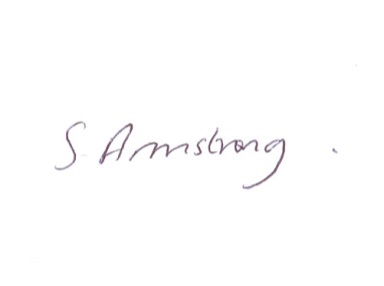 Mrs S. ArmstrongAcademy Principal